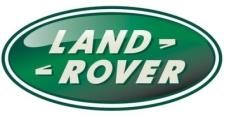 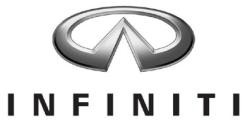 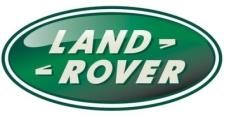 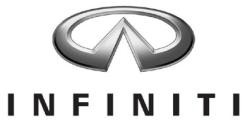  Base	 Premium	 Sport	 Dodatna oprema	Infiniti Navigation System	13.627 knLED auto-level prednja svjetla s dnevnim svjetlima	4.906 knElektrični stakleni krovni otvor	6.330 knMetalik lak	6.504 knAlarm	1.772 kn40/60 djeljiva stražnja klupa	2.341 kn"Kacchu Aluminium" interijer	1.772 kn"Maple Wood" interijer	2.341 kn17" 5 duplih krakova aluminijski naplatci s gumama 225/55RF17 97W	4.125 kn18" 5 duplih krakova aluminijski naplatci s gumama 225/50RF18 95W	5.760 kn Paketi opreme	Multimedia paket	18.322 knComfort paket	3.493 knWelcome paket	8.622 knVisibility paket	7.284 knSteering paket	5.760 knSafety Shield paket	14.891 kn*Informativne cijene. Molimo kontaktirajte Vašeg ovlaštenog Infiniti trgovca za detaljnu kalkulaciju cijene.*U preporučenu maloprodajnu cijenu je uključen poseban porez na motorna vozila, PDV i svi zavisni troškovi.Zadržava se pravo izmjena specifikacija, boja i cijena opisanih modela i dijelovaopreme bez prethodne obavijesti. Za najnovije informacije uvijek se obratite svojem ovlaštenom Infiniti trgovcu. Cjenik se primjenjuje od 03.12.2014. do objave novog.http://www.infiniti.com.hr/Grand Auto d.o.o., generalni uvoznik i distributer vozila Infiniti za Republiku Hrvatsku.Infiniti Centar Zagreb, Ljubljanska avenija 6, 10000 Zagreb. Tel: 01 3710 570; Tel: 01 3710 571 QX50	QX50 30d	Diesel	2993 ccm	Automatski - 7	175 kW / 238 KS	224 g/km	393.670 kn	 GT	 GT Premium	 Dodatna oprema	Metalik boja	11.645 knPolirani aluminijski krovni nosači	3.628 knConnectiviti + system	26.496 knElektrično pokretani krovni otvor	10.801 knHand-Stained Maple Wood letvice interijera	3.207 k*Informativne cijene. Molimo kontaktirajte Vašeg ovlaštenog Infiniti trgovca za detaljnu kalkulaciju cijene.*U preporučenu maloprodajnu cijenu je uključen poseban porez na motorna vozila, PDV i svi zavisni troškovi.Zadržava se pravo izmjena specifikacija, boja i cijena opisanih modela i dijelovaopreme bez prethodne obavijesti. Za najnovije informacije uvijek se obratite svojem ovlaštenom Infiniti trgovcu. Cjenik se primjenjuje od 03.12.2014. do objave novog.http://www.infiniti.com.hr/Grand Auto d.o.o., generalni uvoznik i distributer vozila Infiniti za Republiku Hrvatsku.Infiniti Centar Zagreb, Ljubljanska avenija 6, 10000 Zagreb. Tel: 01 3710 570; Tel: 01 3710 571 GT	 GT Premium	 S	QX70 37	Benzin	3696 ccm	Automatski - 7	235 kW / 320 KS	282 g/km	531.711 kn		 QX70 30d	Diesel	2993 ccm	Automatski - 7	175 kW / 238 KS	225 g/km	536.751 kn		 S Premium	QX 37	Benzin	3696 ccm	Automatski - 7	235 kW / 320 KS	282 g/km	571.755 kn		QX70 30d	Diesel	2993 ccm	Automatski - 7	175 kW / 238 KS	225 g/km	576.795 kn		QX70 50	Benzin	5026 ccm	Automatski - 7	287 kW / 390 KS	307 g/km	640.520 kn		 Dodatna oprema	Metalik boja	11.645 knMultimedia paket i Forest Air® sustav: 30GB HDD navigacijski sustav sa RDS - TMC (Traffic Message Channel) funkcijom, Michelin vodič i 3D POI sadržajima, središnji zaslon visoke rezolucije sa Infiniti kontrolerom i zaslonom osjetljivim na dodir, prepoznavanje glasa za navigacijski sustav, Bose premium audiso sustav sa 11 zvučnika, pojačalo, 1CD/DVD čitačkompatibilan sa MP#, WMA, DivX zapisima i 10GB Infiniti Music Box i Gracenote baza podataka za podnaslove28.690 kn*Informativne cijene. Molimo kontaktirajte Vašeg ovlaštenog Infiniti trgovca za detaljnu kalkulaciju cijene.*U preporučenu maloprodajnu cijenu je uključen poseban porez na motorna vozila, PDV i svi zavisni troškovi.Zadržava se pravo izmjena specifikacija, boja i cijena opisanih modela i dijelovaopreme bez prethodne obavijesti. Za najnovije informacije uvijek se obratite svojem ovlaštenom Infiniti trgovcu. Cjenik se primjenjuje od 03.12.2014. do objave novog.http://www.infiniti.com.hr/Grand Auto d.o.o., generalni uvoznik i distributer vozila Infiniti za Republiku Hrvatsku.Infiniti Centar Zagreb, Ljubljanska avenija 6, 10000 Zagreb. Tel: 01 3710 570; Tel: 01 3710 5712.2d 6MTDieselRučni - 6125 kW / 170 KS114-118 g/km242.903 kn2.2d 7ATDieselAutomatski - 7125 kW / 170 KS124-128 g/km254.857 kn2.2d 6MTDieselRučni - 6125 kW / 170 KS114-118 g/km251.615 kn2.2d 7ATDieselAutomatski - 7125 kW / 170 KS124-128 g/km264.176 kn2.2d 6MTDieselRučni - 6125 kW / 170 KS114-118 g/km277.591 kn2.2d 7ATDieselAutomatski - 7125 kW / 170 KS124-128 g/km290.153 knQX 37Benzin3696 ccmAutomatski - 7235 kW / 320 KS265 g/km432.071 knQX 30dDiesel2993 ccmAutomatski - 7175 kW / 238 KS224 g/km444.360 knQX 37Benzin3696 ccmAutomatski - 7235 kW / 320 KS265 g/km469.008 knQX 30dDiesel2993 ccmAutomatski - 7175 kW / 238 KS224 g/km481.298 knInfiniti QX50 - Standardna oprema QX50 Serijska oprema	 GT Premium Razina (dodatno na GT)	Senzor za kišu i razinu svjetlostiSustav zaštite od slučajnog napuštanja voznog traka (samo uz 3.0 V6 diesel motor)Automatsko zatamnjivanje zrcala u kabiniInteligentni tempomat (ICC) sa cjelovitim rasponom brzine i inteligentnim kočenjem (IBA)TempomatSredišnji zaslon visoke razlučivosti sa Infiniti kontroleromLimitator brzineSustav nadzora okoline vozila pri parkiranju (AVM)Središnji zaslon u boji sa Infiniti kontrolerom30GB HDD navigacijski sustav sa RDS-TMC (Traffic Message Channel) funkcijom, MichelinPrednji i stražnji senzori za parkiranje sa display-omvodič i 3D POI sadržajimaBluetooth® spojivost za telefon i glasovno upravljanjePrepoznavanje glasa za navigacijski sustavBluetooth® audio streaming1CD/DVD čitač kompatibilan sa MP3 WMA DivX zapisima i 10GB Infiniti Music Box iI-Key sa pametnim pristupomGracenote® baza podataka za nasloveDvozonski adaptivni klima uređaj sa automatskom recirkulacijom1 CD čitač kompatibilan sa MP3 i WMA zapisima i 2GB Infiniti Music BoxUSB/iPod spojivost i RCA audio ulazMultifunkcijski  obruč upravljačaKlavir lak i aluminij u interijeruEl. podešavanje sjedala vozača u 8 smjerovaEl. podešavanje sjedala suvozača u 4 smjeraEl. podešavanje potpore za leđa na sjedalu vozačaElektrično podesiva (gore i dolje) 2/3 –1/3 preklopiva stražnja klupa18" 8 kračni alu naplatciGrijana, električno preklopiva vanjska zrcalaTamna stražnja stakla i staklo poklopca prtljažnikaBi-Xenon glavna svjetla sa Adaptivnim sustavom (AFS), automatskim podešavanjem visineBi-Xenon glavna svjetla sa Adaptivnim sustavom (AFS), automatskim podešavanjem visinesnopa i mlaznicama za pranjeScratch Shield boja GT Razina (dodatno na EX)	 GT Razina (dodatno na EX)	Električno podešavanje stupa upravljača po dosegu i visiniKožna sjedalaEl. podešavanje sjedala vozača u 10 smjerovaEl. podešavanje sjedala suvozača u 8 smjerovaEl. podešavanje potpore za leđa na sjedalu vozačaMemorija za sjedalo vozača, stup upravljača i položaj zrcala (vezano uz I-Key)Grijana sjedala vozača i suvozačaIntegrirani nosač za odjećuAutomatsko spuštanje zrcala pri vožnji unazadQX70 37Benzin3696 ccmAutomatski - 7235 kW / 320 KS282 g/km501.029 knQX70 30dDiesel2993 ccmAutomatski - 7175 kW / 238 KS225 g/km506.069 knQX70 37Benzin3696 ccmAutomatski - 7235 kW / 320 KS282 g/km541.073 knQX70 30dDiesel2993 ccmAutomatski - 7175 kW / 238 KS225 g/km546.113 knInfiniti QX70 - Standardna oprema GT	 GT Premium (dodatno na GT)	Sustav upozorenja od slučajnog napuštanja voznog traka (LDW) i sustav zaštite od slučajnog Sigurnost	napuštanja voznog traka (LDP)Sustav nadzora tlaka u gumama  (TPMS)Sustav upozorenja na nalet u vozilo ispred (FCW)Servo upravljač prilagodljiv brzini kretanja vozila (Servotronic)Inteligentna pomoć pri kočenju (IBA)6 zračnih jastuka (prednji, bočni, bočne zavjese)Inteligentni tempomat (ICC) sa cjelovitim rasponom brzine i praćenjem pri malim brzinamaPrednji aktivni nasloni za glavuSustav nadzora okoline vozila pri parkiranju (AVM), sa bočnim parkirnim senzorima i prikazomSenzor za kišu i razinu svjetlostina ekranuAutomatsko zatamnjivanje zrcala u kabiniMultimedija paketTempomat30GB HDD navigacijski sustav sa RDS-TMC (Traffic Message Channel) funkcijom, MichelinLimitator brzinevodič i 3D POI sadržajima, središnji zaslon visoke razlučivosti sa Infiniti kontrolerom i zaslonomVišeklipne kočione čeljusti (4 klipa sprijeda i 2 straga)osjetljivim na dodir, prepoznavanje glasa za navigacijski sustav, Bose® Premium zvučni sustav Tehnologija	sa 11 zvučnika, pojačalo, 1CD/DVD čitač kompatibilan sa MP3 WMA DivX zapisima i 10GBSredišnji zaslon u boji sa Infiniti kontroleromInfiniti Music Box i Gracenote® baza podataka za nasloveKamera za parkiranje straga sa prednjim i stražnjim parkirnim senzorima i prikazom na zaslonuBluetooth® spojivost za telefon i glasovno upravljanje S (dodatno na GT)	Bluetooth® audio streamingUpravljanje na stražnjoj osovini ( RAS ) ( osim za 3,7 V6 motor )I-Key sa pametnim pristupomOvjes sa aktivnom kontrolom amortizera (CDC)Zatvaranje svih prozora one touch funkcijom vezanom uz I-KeyElektrično podešavanje sjedala vozača u 14 smjerova Komfor	Sportska sjedala sprijeda sa električnim podešavanjem bočnog držanja na sjedalu i naslonuFollow-me svijetleći sustav(samo vozač) i manualno podešavanje duljine sjedalaSekvencijalni sustav rasvjete21" 6-kračni aluminijski naplatciAnalogni Infiniti satTamno kromirani ispust zraka i letviceDvozonski adaptivni klima uređaj sa automatskom recirkulacijomCrveni “S” logoOtvori za ventilaciju stragaTamni strop (uz Java i Graphite interijer)Električni stakleni krovni otvorZatamnjena prednja svjetlaIluminacijski vanjski retrovizoriMultimedija paket Audio sustav	30GB HDD navigacijski sustav sa RDS-TMC (Traffic Message Channel) funkcijom, MichelinAudio sustav sa 7 zvučnikavodič i 3D POI sadržajima, središnji zaslon visoke razlučivosti sa Infiniti kontrolerom i zaslonom1 CD čitač kompatibilan sa MP3 i WMA zapisima i 2GB Infiniti Music Boxosjetljivim na dodir, prepoznavanje glasa za navigacijski sustav, Bose® Premium zvučni sustavUSB/iPod spojivost i RCA audio ulazsa 11 zvučnika, pojačalo, 1CD/DVD čitač kompatibilan sa MP3 WMA DivX zapisima i 10GB Unutarnje značajke	Infiniti Music Box i Gracenote® baza podataka za nasloveKožni multifunkcijski obruč upravljača sa polugama za mjenjanje brzinaElektrično podešavanje stupa upravljača po dosegu i visini S Premium (dodatno na S)	Aluminijske pedaleSustav upozorenja od slučajnog napuštanja voznog traka ( LDW ) i sustav zaštite od slučajnogRučno bojano javorovo drvo u interijeru (cello Flame Maple wood)napuštanja voznog traka (LDP) Sjedala	Sustav upozorenja na nalet u vozilo ispred ( FCW )Kožna sjedalaInteligentna pomoć pri kočenju ( IBA )Električno podešavanje sjedala vozača u 10 smjerovaInteligentni tempomat (ICC) sa cjelovitim rasponom brzine i praćenjem pri malim brzinama ( LSF )Električno podešavanje sjedala suvozača u 8 smjerovaSustav nadzora okoline vozila pri parkiranju (AVM), sa bočnim parkirnim senzorima i prikazomElektrično podešavanje potpore za leđa na sjedalu vozačana ekranuMemorija za sjedalo vozača, stup upravljača i položaj zrcala (vezano uz I-Key)Multimedija paketGrijana i prozračivana ( hlađena ) sjedala vozača i suvozača30GB HDD navigacijski sustav sa RDS-TMC (Traffic Message Channel) funkcijom, Michelin2/3-1/3 preklopiva stražnja klupavodič i 3D POI sadržajima, središnji zaslon visoke razlučivosti sa Infiniti kontrolerom i zaslonom2 Isofix priključka na stražnjoj klupiosjetljivim na dodir, prepoznavanje glasa za navigacijski sustav, Bose® Premium zvučni sustav Prtljažnik	sa 11 zvučnika, pojačalo, 1CD/DVD čitač kompatibilan sa MP3 WMA DivX zapisima i 10GBElektrično zatvaranje poklopca prtljažnikaInfiniti Music Box i Gracenote® baza podataka za nasloveRezervna guma manjih dimenzija ( set za reparaturu guma - samo uz diesel motor ) Vanjske značajke	Automatsko spuštanje zrcala pri vožnji unazadVanjska zrcala u boji vozilaGrijana, električno preklopiva vanjska zrcalaZatamnjena stražnja stakla i staklo poklopca prtljažnikaPolirani aluminijski krovni nosačiLED stražnja svjetlaPrednja i stražnja svjetla za magluBi-Xenon glavna svjetla sa adaptivnim sustavom (AFS), s automatskim podešavanjem visinesnopa i mlaznicama za pranjeScratch Shield bojaInfiniti Q70Infiniti Q70MODELGORIVORADNI OBUJAMMJENJAČSNAGAPROSJEČNA EMISIJA CO2PRODAJNA CIJENA (sa PDV-om)Q70Q70 37Benzin3696 ccmAutomatski - 7235 kW / 320 KS235 g/km424.946 knQ70 30dDiesel2993 ccmAutomatski - 7175 kW / 238 KS199 g/km433.921 knGTQ70 37Benzin3696 ccmAutomatski - 7235 kW / 320 KS235 g/km433.701 knQ70 30dDiesel2993 ccmAutomatski - 7175 kW / 238 KS199 g/km442.676 knGT PremiumQ70 37Benzin3696 ccmAutomatski - 7235 kW / 320 KS235 g/km473.744 knQ70 30dDiesel2993 ccmAutomatski - 7175 kW / 238 KS199 g/km482.720 knSQ70 30dDizel3696 ccmAutomatski - 7175 kW / 238 KS199 g/km480.869 knS PremiumQ7037Benzin3696 ccmAutomatski - 7235 kW / 320 KS235 g/km501.237 knQ70 30dDiesel2993 ccmAutomatski - 7175 kW / 238 KS199 g/km510.212 knDodatna opremaMetalik boja11.645 kn690Multimedia paket i Forest Air® sustav: 30GB HDD navigacijski sustav sa RDS - TMC (Traffic Message Channel) funkcijom, Michelin vodič i 3D POI sadržajima, središnji zaslon visoke rezolucije sa Infiniti kontrolerom i zaslonom osjetljivim na dodir, prepoznavanje glasa za navigacijski sustav, Bose premium audio sustav sa 16 zvučnika, pojačalo, 1CD/DVD čitač kompatibilan sa MP3, WMA, DivX zapisima i 10GB Infiniti Music Box i Gracenote baza podataka za podnasloveMultimedia paket i Forest Air® sustav: 30GB HDD navigacijski sustav sa RDS - TMC (Traffic Message Channel) funkcijom, Michelin vodič i 3D POI sadržajima, središnji zaslon visoke rezolucije sa Infiniti kontrolerom i zaslonom osjetljivim na dodir, prepoznavanje glasa za navigacijski sustav, Bose premium audio sustav sa 16 zvučnika, pojačalo, 1CD/DVD čitač kompatibilan sa MP3, WMA, DivX zapisima i 10GB Infiniti Music Box i Gracenote baza podataka za podnasloveMultimedia paket i Forest Air® sustav: 30GB HDD navigacijski sustav sa RDS - TMC (Traffic Message Channel) funkcijom, Michelin vodič i 3D POI sadržajima, središnji zaslon visoke rezolucije sa Infiniti kontrolerom i zaslonom osjetljivim na dodir, prepoznavanje glasa za navigacijski sustav, Bose premium audio sustav sa 16 zvučnika, pojačalo, 1CD/DVD čitač kompatibilan sa MP3, WMA, DivX zapisima i 10GB Infiniti Music Box i Gracenote baza podataka za podnaslove28.690 knMultimedia paket i Forest Air® sustav: 30GB HDD navigacijski sustav sa RDS - TMC (Traffic Message Channel) funkcijom, Michelin vodič i 3D POI sadržajima, središnji zaslon visoke rezolucije sa Infiniti kontrolerom i zaslonom osjetljivim na dodir, prepoznavanje glasa za navigacijski sustav, Bose premium audio sustav sa 16 zvučnika, pojačalo, 1CD/DVD čitač kompatibilan sa MP3, WMA, DivX zapisima i 10GB Infiniti Music Box i Gracenote baza podataka za podnasloveMultimedia paket i Forest Air® sustav: 30GB HDD navigacijski sustav sa RDS - TMC (Traffic Message Channel) funkcijom, Michelin vodič i 3D POI sadržajima, središnji zaslon visoke rezolucije sa Infiniti kontrolerom i zaslonom osjetljivim na dodir, prepoznavanje glasa za navigacijski sustav, Bose premium audio sustav sa 16 zvučnika, pojačalo, 1CD/DVD čitač kompatibilan sa MP3, WMA, DivX zapisima i 10GB Infiniti Music Box i Gracenote baza podataka za podnasloveMultimedia paket i Forest Air® sustav: 30GB HDD navigacijski sustav sa RDS - TMC (Traffic Message Channel) funkcijom, Michelin vodič i 3D POI sadržajima, središnji zaslon visoke rezolucije sa Infiniti kontrolerom i zaslonom osjetljivim na dodir, prepoznavanje glasa za navigacijski sustav, Bose premium audio sustav sa 16 zvučnika, pojačalo, 1CD/DVD čitač kompatibilan sa MP3, WMA, DivX zapisima i 10GB Infiniti Music Box i Gracenote baza podataka za podnaslove28.690 kn1700Multimedia paket i Forest Air® sustav: 30GB HDD navigacijski sustav sa RDS - TMC (Traffic Message Channel) funkcijom, Michelin vodič i 3D POI sadržajima, središnji zaslon visoke rezolucije sa Infiniti kontrolerom i zaslonom osjetljivim na dodir, prepoznavanje glasa za navigacijski sustav, Bose premium audio sustav sa 16 zvučnika, pojačalo, 1CD/DVD čitač kompatibilan sa MP3, WMA, DivX zapisima i 10GB Infiniti Music Box i Gracenote baza podataka za podnasloveMultimedia paket i Forest Air® sustav: 30GB HDD navigacijski sustav sa RDS - TMC (Traffic Message Channel) funkcijom, Michelin vodič i 3D POI sadržajima, središnji zaslon visoke rezolucije sa Infiniti kontrolerom i zaslonom osjetljivim na dodir, prepoznavanje glasa za navigacijski sustav, Bose premium audio sustav sa 16 zvučnika, pojačalo, 1CD/DVD čitač kompatibilan sa MP3, WMA, DivX zapisima i 10GB Infiniti Music Box i Gracenote baza podataka za podnasloveMultimedia paket i Forest Air® sustav: 30GB HDD navigacijski sustav sa RDS - TMC (Traffic Message Channel) funkcijom, Michelin vodič i 3D POI sadržajima, središnji zaslon visoke rezolucije sa Infiniti kontrolerom i zaslonom osjetljivim na dodir, prepoznavanje glasa za navigacijski sustav, Bose premium audio sustav sa 16 zvučnika, pojačalo, 1CD/DVD čitač kompatibilan sa MP3, WMA, DivX zapisima i 10GB Infiniti Music Box i Gracenote baza podataka za podnaslove28.690 knMultimedia paket i Forest Air® sustav: 30GB HDD navigacijski sustav sa RDS - TMC (Traffic Message Channel) funkcijom, Michelin vodič i 3D POI sadržajima, središnji zaslon visoke rezolucije sa Infiniti kontrolerom i zaslonom osjetljivim na dodir, prepoznavanje glasa za navigacijski sustav, Bose premium audio sustav sa 16 zvučnika, pojačalo, 1CD/DVD čitač kompatibilan sa MP3, WMA, DivX zapisima i 10GB Infiniti Music Box i Gracenote baza podataka za podnasloveMultimedia paket i Forest Air® sustav: 30GB HDD navigacijski sustav sa RDS - TMC (Traffic Message Channel) funkcijom, Michelin vodič i 3D POI sadržajima, središnji zaslon visoke rezolucije sa Infiniti kontrolerom i zaslonom osjetljivim na dodir, prepoznavanje glasa za navigacijski sustav, Bose premium audio sustav sa 16 zvučnika, pojačalo, 1CD/DVD čitač kompatibilan sa MP3, WMA, DivX zapisima i 10GB Infiniti Music Box i Gracenote baza podataka za podnasloveMultimedia paket i Forest Air® sustav: 30GB HDD navigacijski sustav sa RDS - TMC (Traffic Message Channel) funkcijom, Michelin vodič i 3D POI sadržajima, središnji zaslon visoke rezolucije sa Infiniti kontrolerom i zaslonom osjetljivim na dodir, prepoznavanje glasa za navigacijski sustav, Bose premium audio sustav sa 16 zvučnika, pojačalo, 1CD/DVD čitač kompatibilan sa MP3, WMA, DivX zapisima i 10GB Infiniti Music Box i Gracenote baza podataka za podnaslove28.690 knMultimedia paket i Forest Air® sustav: 30GB HDD navigacijski sustav sa RDS - TMC (Traffic Message Channel) funkcijom, Michelin vodič i 3D POI sadržajima, središnji zaslon visoke rezolucije sa Infiniti kontrolerom i zaslonom osjetljivim na dodir, prepoznavanje glasa za navigacijski sustav, Bose premium audio sustav sa 16 zvučnika, pojačalo, 1CD/DVD čitač kompatibilan sa MP3, WMA, DivX zapisima i 10GB Infiniti Music Box i Gracenote baza podataka za podnasloveMultimedia paket i Forest Air® sustav: 30GB HDD navigacijski sustav sa RDS - TMC (Traffic Message Channel) funkcijom, Michelin vodič i 3D POI sadržajima, središnji zaslon visoke rezolucije sa Infiniti kontrolerom i zaslonom osjetljivim na dodir, prepoznavanje glasa za navigacijski sustav, Bose premium audio sustav sa 16 zvučnika, pojačalo, 1CD/DVD čitač kompatibilan sa MP3, WMA, DivX zapisima i 10GB Infiniti Music Box i Gracenote baza podataka za podnasloveMultimedia paket i Forest Air® sustav: 30GB HDD navigacijski sustav sa RDS - TMC (Traffic Message Channel) funkcijom, Michelin vodič i 3D POI sadržajima, središnji zaslon visoke rezolucije sa Infiniti kontrolerom i zaslonom osjetljivim na dodir, prepoznavanje glasa za navigacijski sustav, Bose premium audio sustav sa 16 zvučnika, pojačalo, 1CD/DVD čitač kompatibilan sa MP3, WMA, DivX zapisima i 10GB Infiniti Music Box i Gracenote baza podataka za podnaslove*Informativne cijene. Molimo kontaktirajte Vašeg ovlaštenog Infiniti trgovca za detaljnu kalkulaciju cijene.*Informativne cijene. Molimo kontaktirajte Vašeg ovlaštenog Infiniti trgovca za detaljnu kalkulaciju cijene.*Informativne cijene. Molimo kontaktirajte Vašeg ovlaštenog Infiniti trgovca za detaljnu kalkulaciju cijene.*Informativne cijene. Molimo kontaktirajte Vašeg ovlaštenog Infiniti trgovca za detaljnu kalkulaciju cijene.Zadržava se pravo izmjena specifikacija, boja i cijena opisanih modela i dijelova Zadržava se pravo izmjena specifikacija, boja i cijena opisanih modela i dijelova Zadržava se pravo izmjena specifikacija, boja i cijena opisanih modela i dijelova opreme bez prethodne obavijesti. Za najnovije informacije uvijek se obratite svojem ovlaštenom Infiniti trgovcu.opreme bez prethodne obavijesti. Za najnovije informacije uvijek se obratite svojem ovlaštenom Infiniti trgovcu.opreme bez prethodne obavijesti. Za najnovije informacije uvijek se obratite svojem ovlaštenom Infiniti trgovcu.opreme bez prethodne obavijesti. Za najnovije informacije uvijek se obratite svojem ovlaštenom Infiniti trgovcu.Cjenik se primjenjuje od 03.12.2014. do objave novog.Cjenik se primjenjuje od 03.12.2014. do objave novog.http://www.infiniti.com.hr/Grand Auto d.o.o., generalni uvoznik i distributer vozila Infiniti za Republiku Hrvatsku.Grand Auto d.o.o., generalni uvoznik i distributer vozila Infiniti za Republiku Hrvatsku.Grand Auto d.o.o., generalni uvoznik i distributer vozila Infiniti za Republiku Hrvatsku.Infiniti Centar Zagreb, Ljubljanska avenija 6, 10000 Zagreb. Tel: 01 3710 570; Tel: 01 3710 571Infiniti Centar Zagreb, Ljubljanska avenija 6, 10000 Zagreb. Tel: 01 3710 570; Tel: 01 3710 571Infiniti Centar Zagreb, Ljubljanska avenija 6, 10000 Zagreb. Tel: 01 3710 570; Tel: 01 3710 571Infiniti Centar Zagreb, Ljubljanska avenija 6, 10000 Zagreb. Tel: 01 3710 570; Tel: 01 3710 571